2.- Copia o respaldo de la base de datos del sistema contable del ejercicio fiscal 2021, que tiene implementado la entidad fiscalizable municipio de tlacoapa guerrero.3.- Nombre comercial del Sistema Contable 4.- Versión del Sistema Contable5.- Tipo de base de datos del Sistema Contable6.- Nombre de la empresa o persona física que fabrica el sistema contable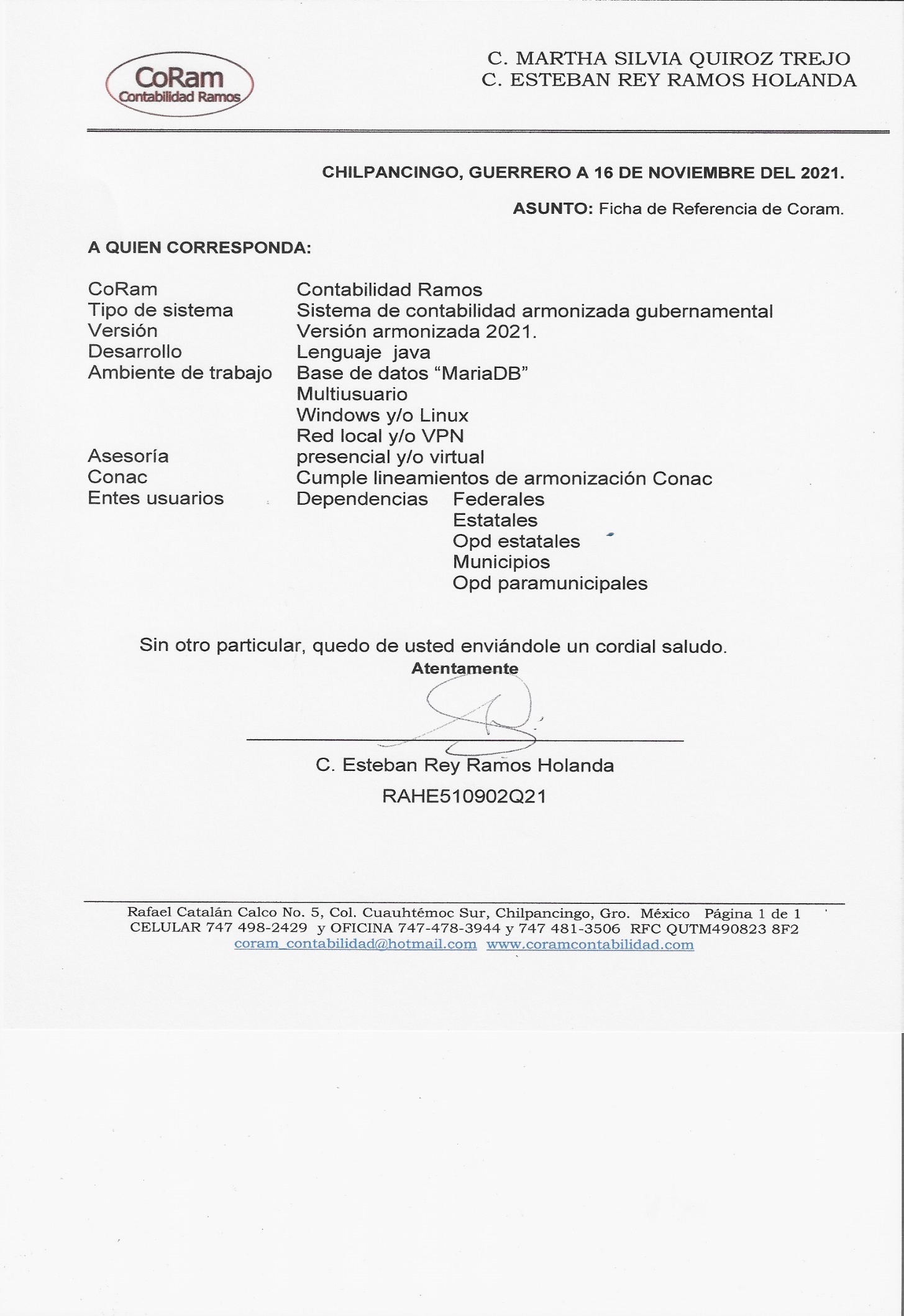 